LEMBAR PERSETUJUANPERSEPSI MASYARAKAT PADA AJANG PEMILIHAN PUTERI INDONESIA(Studi Deskriptif Kualitatif Persepsi Masyarakat Pada Ajang Pemilihan Puteri Indonesia 2017)Oleh :Adam Firmansyah132050314SKRIPSIUntuk Memenuhi Salah Satu Syarat Ujian Guna Memperoleh Gelar Sarjana Pada Program Studi Ilmu KomunikasiBandung, Juni 2017Pembimbing.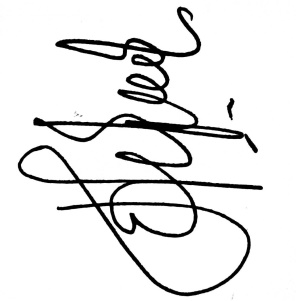 (Dr. H. RD Elly Komala M.Si) Mengetahui,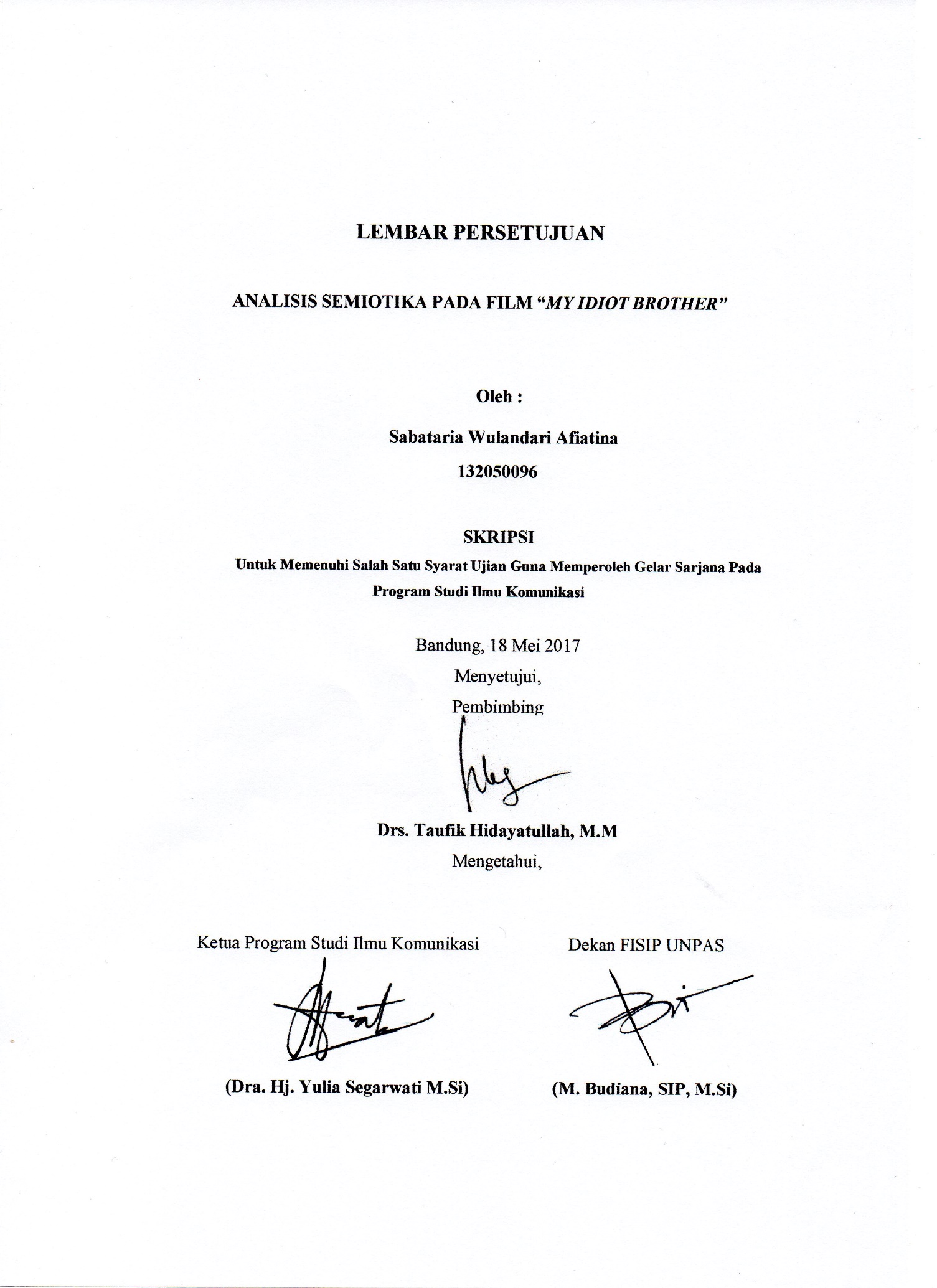 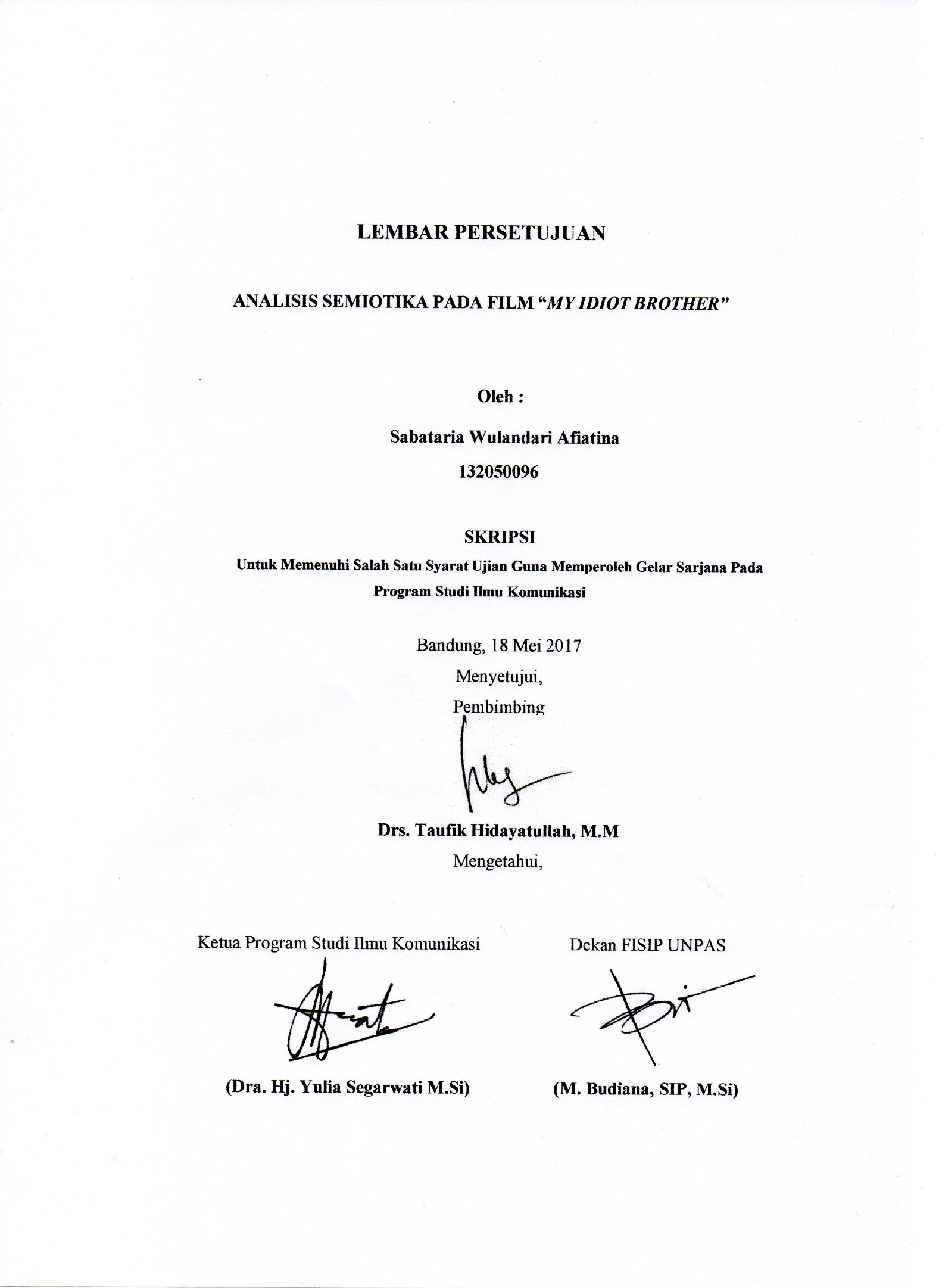 